Publicado en Madrid-España el 21/10/2021 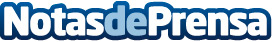 GN Store Nord adquirirá SteelSeries, un fabricante líder mundial en accesorios premium para juegos GN ha anunciado recientemente un acuerdo para adquirir SteelSeries, una empresa líder en innovación global en equipos de juegos habilitados por software de primera calidad. La sólida cartera de productos y marca de SteelSeries permitirá a GN ganar una posición sólida en el mercado de equipos de juego de alta gama y crecer en los mercados de auriculares premiumDatos de contacto:Javier Bravo606411053Nota de prensa publicada en: https://www.notasdeprensa.es/gn-store-nord-adquirira-steelseries-un Categorias: Finanzas Imágen y sonido Juegos Software Dispositivos móviles http://www.notasdeprensa.es